SECRETARIA DE ESTADO DA EDUCAÇÃO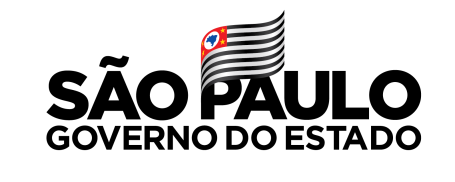 COORDENADORIA DE INFORMAÇÃO, TECNOLOGIA MATRÍCULA E EVIDENCIAS - CITEMDEPARTAMENTO DE INFORMAÇÃO E MONITORAMENTO – DEINF